ＦＡＸ（03-6265-6692）又はＥメール（m-saisei@uraja.or.jp）でお送り下さい。マンション再生協議会行き 平成28年　　月　　日　28年度マンション再生協議会総会・講演会　出欠回答書　兼　受付票　　　　　　　　　・ご出席　　　　　　　　　・ご欠席日時：平成２8年６月２９日（水）15:15～17:00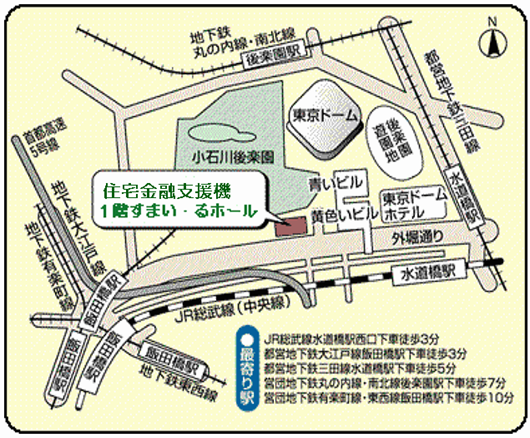 （地方公共団体以外の会員の方の受付は、14：45より行います。）場所：住宅金融支援機構本店　すまい・るホール（東京都文京区後楽1-4-10）お手数ですが、ご出席又はご欠席について、いずれかに○印をつけ、必要事項をご記入の上、平成28年6月24日（金）迄にFAX又はEメールにてご返送願います。当日ご出席の際は、本紙をプリントして受付に提示して下さい。所属団体名　　　公益法人等　　・　　NPO法人　　・　　その他　（該当団体に○を記入）所属団体名　　　公益法人等　　・　　NPO法人　　・　　その他　（該当団体に○を記入）所属団体名　　　公益法人等　　・　　NPO法人　　・　　その他　（該当団体に○を記入）ご出席者氏名（ご出席の場合）ご出席者氏名（ご出席の場合）所属部署名（法人の場合はご記入下さい）連部署名：　　　　　　　　　　　　　　　連絡担当者氏名：　　　　　　　　　　　　  部署名：　　　　　　　　　　　　　　　連絡担当者氏名：　　　　　　　　　　　　  絡電話：　　　　　　　　　　　　　　　　　　　　 　内線　　　　　　　　　　　　　　　E-mail：　　　　　　　　　　　　　　　　　　　　　　　　　　　　　　　　　　　　電話：　　　　　　　　　　　　　　　　　　　　 　内線　　　　　　　　　　　　　　　E-mail：　　　　　　　　　　　　　　　　　　　　　　　　　　　　　　　　　　　　先電話：　　　　　　　　　　　　　　　　　　　　 　内線　　　　　　　　　　　　　　　E-mail：　　　　　　　　　　　　　　　　　　　　　　　　　　　　　　　　　　　　電話：　　　　　　　　　　　　　　　　　　　　 　内線　　　　　　　　　　　　　　　E-mail：　　　　　　　　　　　　　　　　　　　　　　　　　　　　　　　　　　　　